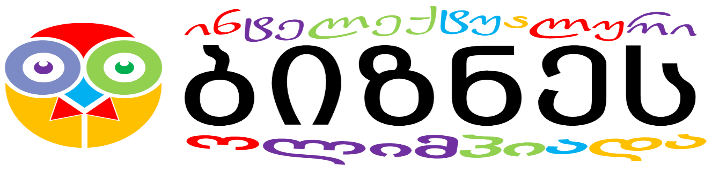 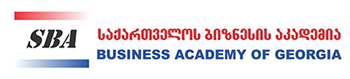 ბიზნეს ოლიმპიადის ჩატარების განრიგი:შენიშვნა: სუპერფინალი ჩატარდება ქ.რუსთავში. დროსა და ადგილს გაცნობებთ დამატებით.            ინტელექტუალური ბიზნეს ოლიმპიადის თამაშის წესები შეგიძლიათ იხილოთ: www.sba.edu.ge სკოლაგაცნობითი შეხვედრაქ. რუსთავინახევარფინალიქ. თბილისი რუსთავის გზატკეცილი 18/22ფინალიქ. თბილისი რუსთავის გზატკეცილი 18/22სუპერფინალიქ. რუსთავიქ.რუსთავის N5 საჯარო სკოლა20 თებერვალი(11:00სთ)28 თებერვალი(11:00სთ)7 მარტი(11:00სთ)28 მარტიქ.რუსთავის N23 საჯარო სკოლა20 თებერვალი(13:30სთ)28 თებერვალი(12:00სთ)7 მარტი(12:00სთ)28 მარტიქ.რუსთავის N10 საჯარო სკოლა21 თებერვალი(11:00სთ)1 მარტი(11:00სთ)19 მარტი(11:00სთ)28 მარტიჟიული შარტავას სახელობის ქ.რუსთავის N4 საჯარო სკოლა22 თებერვალი(09:30სთ)1 მარტი(12:00სთ)19 მარტი(12:00სთ)28 მარტიქ.რუსთავის N2 საჯარო სკოლა22 თებერვალი(11:30სთ)2 მარტი(11:00სთ)20 მარტი(11:00სთ)28 მარტიქ.რუსთავის N17 საჯარო სკოლა22 თებერვალი(13:00სთ)2 მარტი(12:00სთ)20 მარტი(12:00სთ)28 მარტიქ.რუსთავის N14 საჯარო სკოლა26 თებერვალი(11:00სთ)5 მარტი(11:00სთ)21 მარტი(11:00სთ)28 მარტიქ.რუსთავის N22 საჯარო სკოლა26 თებერვალი(13:30სთ)5 მარტი(12:00სთ)21 მარტი(12:00სთ)28 მარტიქ.რუსთავის N12 საჯარო სკოლა27 თებერვალი(11:00სთ)6 მარტი(11:00სთ)22 მარტი(11:00სთ)28 მარტიქ.რუსთავის N24 საჯარო სკოლა27 თებერვალი(12:30სთ)6 მარტი(12:00სთ)22 მარტი(12:00სთ)28 მარტი